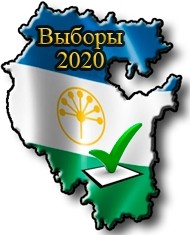 13 сентября 2020 года – Единый день голосования!Приглашаем избирателей на выборы в органы местного самоуправления – Совет муниципального района Бижбулякский район Республики Башкортостан.Уважаемые избиратели района!Приходите на избирательные участки 13 сентября 2020 года и исполните свой гражданский долг.Время голосования:13 сентября 2020 годас 7 часов утра до 21 часов вечера.Бижбулякская территориальная избирательная комиссия13 сентября 2020 года – Единый день голосования!Приглашаем избирателей на выборы в органы местного самоуправления – Совет муниципального района Бижбулякский район и Совет сельского поселения Бижбулякский сельсовет.Уважаемые избиратели района!Приходите на избирательные участки 13 сентября 2020 года и исполните свой гражданский долг.Время голосования:13 сентября 2020 годас 7 часов утра до 21 часов вечера.Бижбулякская территориальная избирательная комиссия13 сентября 2020 года – Единый день голосования!Приглашаем избирателей на выборы в органы местного самоуправления – Совет муниципального района Бижбулякский район и Совет сельского поселения Михайловский сельсовет.Уважаемые избиратели района!Приходите на избирательные участки 13 сентября 2020 года и исполните свой гражданский долг.Время голосования:13 сентября 2020 годас 7 часов утра до 21 часов вечера.Бижбулякская территориальная избирательная комиссия